   ПОСТАНОВЛЕНИЕ                                                                                                    JÖП	с. Новый Бельтир	О внесении изменений и дополнений в Постановление от 04.04.2017 года №14 «Об утверждении Положения об организации деятельности старост на территории  Бельтирского сельского поселения Кош-Агачского района Республики Алтай»       В соответствии с Законом Республики Алтай от 25.11.2016 года № 76-РЗ «О сельских старостах в Республике Алтай» и Федеральным законом Российской Федерации «Об общих принципах организации местного    самоуправления» № 131 от 06.10.2003 года, РАСПОРЯЖАЮСЬ:1) Подпункт 1.1 дополнить словами:- Закон Республики Алтай от 25.11.2016 года № 76-РЗ «О сельских старостах в Республике Алтай».2)  В подпункте 1.2. слова «назначаемое главой администрации Бельтирского сельского поселения» заменить словами «назначаемый на должность главой Бельтирского сельского поселения».3) Подпункты 2.1, 2.2. изложить в следующей редакции:  2.1. «содействует в реализации прав и законных интересов населения подведомственной территории в органах местного самоуправления»2.2. «взаимодействует с органами местного самоуправления поселения, в реализации им своих полномочий в сфере благоустройства соответствующей территории населенного пункта Бельтирского сельского поселения, жилищно-коммунального хозяйства на территории населенного пункта Бельтирского сельского поселения, обеспечения первичных мер пожарной безопасности в границах населенного пункта Бельтирского сельского поселения, предупреждения и ликвидации последствий чрезвычайных ситуаций, профилактики терроризма и экстремизма в соответствии федеральным законодательством и законодательством Республики Алтай».4) в пункте 3 исключить подпункты 3.1.1, 3.1.3,3.1.6,3.5.1,3.5.2..5) дополнить пункт 3 подпунктом 3.8. следующего содержания:5.8. Содействует органам местного самоуправления сельских поселений сфере профилактики терроризма и экстремизма в соответствии с федеральным законодательством и   законодательством Республики Алтай.6) абзац 4 пункта 4 Положения исключить.7) подпункт 1.4. изложить в следующей редакции:1.4. Порядок организации и обеспечения деятельности сельского старосты, а также меры поощрения устанавливаются муниципальными правовыми актами Бельтирского сельского поселения.8) Подпункт 5.3 Положения изложить в следующей редакции: 5.3. Староста подотчетен собранию граждан.5.3.1. Староста ежегодно до 01мая отчитывается перед собранием граждан о своей работе.2. Настоящее постановление опубликовать на официальном сайте Бельтирской сельской администрации.3 Контроль по исполнения данного постановления оставляю за собой. Глава Бельтирского сельского поселения Кош-Агачского района Республики Алтай                                    Таханов А.Л. РОССИЙСКАЯ ФЕДЕРАЦИЯ РЕСПУБЛИКА  АЛТАЙКОШ-АГАЧСКИЙ РАЙОНСЕЛЬСКАЯ АДМИНИСТРАЦИЯБЕЛЬТИРСКОГО  СЕЛЬСКОГО ПОСЕЛЕНИЯ649789, с. Новый Бельтир ул. Центральная, 2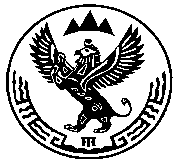 РОССИЯ ФЕДЕРАЦИЯЗЫАЛТАЙ РЕСПУБЛИКАКОШ-АГАЧ АЙМАКБЕЛТИР  JУРТ JEЗЕЕЗИНИН АДМИНИСТРАЦИЯЗЫ649789, Jаны Белтир jЦентральная ором, 2от“28”июня2017г.. №27